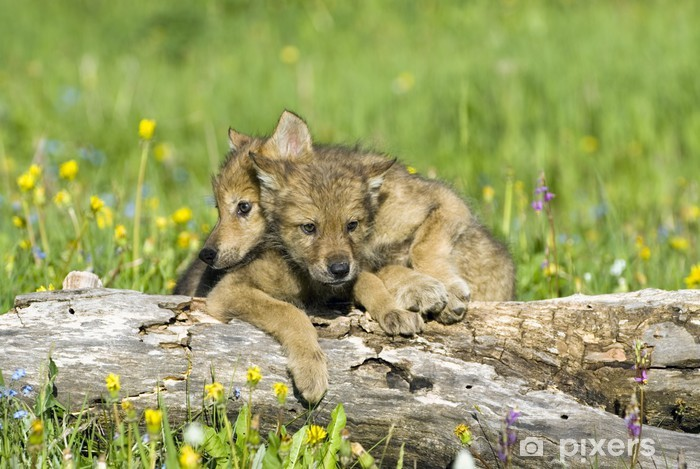 3. A	 TÝDENNÍ PLÁN16. týden	(18.12. – 21. 12. 2023)  		   20.12. – Kino Beroun			21.12. – 5. vyučovací hodina vánoční nadílkaPŘEDMĚTCO BUDEME UČIT?JAK SE MI DAŘÍ?JAK ZPRACOVÁVÁME?ČESKÝ JAZYKuč. str. 46PS str. 27/ druhá polovinaUmím vyjmenovaná slova po B.Utvořím s (VS) výstižné věty.Rozlišuji homonyma. uč. 46/2ČESKÝ JAZYKPS – bílá vyjmenovaná slova str. 4 – 6PS – fialová VS str.5/ částUmím vyjmenovaná slova po B.Utvořím s (VS) výstižné věty.Rozlišuji homonyma. Opaky + vysvětlení homonymČTENÍ,        PSANÍuč. str. 48-49Dokážu číst se správnou intonací.Odpovím na otázky k textu.ČTENÍ,        PSANÍPísankaPřepis příbuzných slov po B.PS – bílá vyjmenovaná slova 3. sloka Opaky (str.5)MATEMATIKAuč. str. 38 – 39PS 29/10Dodržuji dohody o pořadí matematických operací.Umím indické násobení a písemné sčítání a odčítání pod sebou.Zkoumáme tvary ve čtvercové síti a tvoříme jejich zápis.Umím zpaměti násobilku 1- 9.Fialový početník (dva sloupečky – vybrat náhodně)Bílý početník (dva sloupečky – vybrat náhodně)Bílý početník 4 – (násobilka 9 - dva sloupečky – vybrat náhodně)PRVOUKAPS 32Svátky a jejich symbolySeznamuji se se symboly vánočních svátků.Vyzkouším si některé vánoční obyčeje.PS 32Test (typy krajin PS str. 20, povolání PS str. 26,27)ANGLICKÝ JAZYKvánoční hodinaSeznámím se slovní zásobou – Vánoce.Zazpívám si vánoční koledy.Poslechnu si vánoční příběh.Instructions:Open your book.    Close your book. Listen.                    Clap your hands. Look.                      Stamp your feet. Sing.                       Jump.Draw.                      Wave your arms.Run.                        Turn around. Touch. ……………..Walk. Wave.